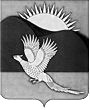 АДМИНИСТРАЦИЯПАРТИЗАНСКОГО МУНИЦИПАЛЬНОГО РАЙОНАПРИМОРСКОГО КРАЯПОСТАНОВЛЕНИЕГлава Партизанскогомуниципального района						       К.К.ЩербаковПриложение № 1к муниципальной программе «Улучшение условий труда в муниципальных учреждениях Партизанского муниципального района на 2013-2015 годы»в редакции постановления администрации Партизанского муниципального районаот 30.04.2015 № 320 ПЕРЕЧЕНЬосновных мероприятий муниципальной программы «Улучшение условий трудав муниципальных учреждениях Партизанского муниципального района на 2013-2015 годы»234_________________30.04.2015         село Владимиро-Александровское                                № 320О внесении изменений в муниципальную программу «Улучшение условий труда в муниципальных учреждениях Партизанского муниципального района на 2013-2015 годы», утвержденную постановлением администрации Партизанского муниципальногорайона от 03.10.2012 № 1038 (в редакции от 16.09.2013 № 878,от 30.12.2014 № 1265)Руководствуясь статьями 28, 31 Устава Партизанского муниципального района, администрация Партизанского муниципального районаПОСТАНОВЛЯЕТ:1. Внести изменения в муниципальную программу «Улучшение условий труда в муниципальных учреждениях Партизанского муниципального района на 2013-2015 годы», утверждённую постановлением администрации Партизанского муниципального района от 03.10.2012                    № 1038 (в редакции от 16.09.2013 № 878, от 30.12.2014 № 1265) (далее - Программа) изложив приложение № 1 к Программе в новой редакции (прилагается).2.  Общему отделу администрации Партизанского муниципального района (Кожухарова) разместить настоящее постановление на официальном сайте администрации Партизанского муниципального района                                     в информационно-телекоммуникационной сети «Интернет» (далее - сайт)               в тематической рубрике «Муниципальные правовые акты».23. Главному специалисту 1 разряда по государственному управлению охраной труда привести вышеуказанную программу в соответствие                           с настоящим постановлением и разместить в новой редакции                          на сайте в тематической рубрике «Муниципальные программы».4. Контроль за исполнением настоящего постановления возложить             на заместителя главы администрации Партизанского муниципального района Биктудина С.И.№ п/пПрограммные мероприятия, обеспечивающие выполнение задачиПрограммные мероприятия, обеспечивающие выполнение задачиИсточник финансирования Объем финансирования, всего, тыс. рублейОбъем финансирования, всего, тыс. рублейОбъем финансирования, всего, тыс. рублейОбъем финансирования, всего, тыс. рублейОтветственный исполнительОжидаемый результат от реализованных мероприятий Программы№ п/пПрограммные мероприятия, обеспечивающие выполнение задачиПрограммные мероприятия, обеспечивающие выполнение задачиИсточник финансирования всегоВ том числепо годамВ том числепо годамВ том числепо годамОтветственный исполнительОжидаемый результат от реализованных мероприятий Программы№ п/пПрограммные мероприятия, обеспечивающие выполнение задачиПрограммные мероприятия, обеспечивающие выполнение задачиИсточник финансирования всего201320142015Ответственный исполнительОжидаемый результат от реализованных мероприятий Программы12234567891.Организация проведения администрацией Партизанского муниципального района смотров-конкурсов по охране труда среди муниципальных учреждений Партизанского муниципального районаОрганизация проведения администрацией Партизанского муниципального района смотров-конкурсов по охране труда среди муниципальных учреждений Партизанского муниципального районаместный бюджет240,060,090,090,0Главный специалист1 разряда по государственному управлению охраной трудаСтимулирование работодателей                     к постоянному улучшению условий труда, внедрению новых безопасных технологий и промышленного оборудования. Распространение                и обобщение передового опыта в области безопасности и охраны труда2.Организация и реализация мероприятий по проведению аттестации рабочих мест по условиям труда в муниципальных учреждениях, всего в т.ч.:местный бюджетместный бюджет450,5235,0105,0110,5Главный специалист 1 разряда по государственному управлению охраной трудаПовышение качества рабочих мест                     и условий труда на них1234567892.1.Организация и реализация мероприятий по проведению аттестации рабочих мест по условиям труда в муниципальном казенном учреждении «Административно-хозяйственное управление» Партизанского муниципального района местный бюджет130,0130,000Главный специалист 1 разряда по государственному управлению охраной труда, муниципальное казенное учреждение «Административно-хозяйственное управление» Партизанского муниципального районаПовышение качества рабочих мест                              и условий труда на них2.2.Организация и реализация мероприятий по проведению Специальной оценки условий труда на объектах муниципального казенного учреждения «Управление культуры» Партизанского муниципального района, в том числе:- Муниципальное бюджетное образовательное учреждение дополнительного образования детей «Детская школа искусств» Партизанского муниципального района;          - Муниципальное бюджетное образовательное учреждение дополнительного образования детей «Районный центр детского творчества» Партизанского муниципального районаместный бюджет320,5105,0105,0110,557,553,0Главный специалист 1 разряда по государственному управлению охраной труда, муниципальное казенное учреждение «Управление культуры» Партизанского муниципального районаПовышение качества рабочих мест                       и условий труда на них1234567893.Ведение реестра организаций, которые провели аттестацию рабочих мест по условиям труда местный бюджет0000Главный специалист1 разряда по государственному управлению охраной трудаРегистрация организаций, которые провели аттестацию рабочих мест                по условиям труда4.Организация обучения и проверки знаний требований  охраны труда руководителей, специалистов, уполномоченных (доверенных) лиц, членов комиссий (комитетов) по охране труда объектов муниципального казенного учреждения «Управление образования» Партизанского муниципального района  местный бюджет360,0114,0120,0126,0Главный специалист1 разряда по государственному управлению охраной труда, негосударственное образовательное учреждение «Находкинский центр охраны труда», муниципальное казенное учреждение «Управление образования» Партизанского муниципального районаПовышение уровня знаний требований охраны труда руководителей, специалистов муниципальных учреждений5.Оказание помощи обучающим организациям по методическому обеспечению обучения по охране трудаместный бюджет0000Главный специалист1 разряда по государственному управлению охраной трудаПовышение качества обучения работников6.Обобщение и распространение передового опыта организаций, внедряющих современные системы управления труда, технологии и оборудование, улучшающие условия трудаместный бюджет0000Главный специалист1 разряда по государственному управлению охраной трудаПропаганда и внедрение передового опыта организаций, освоивших современные системы управления труда1234567897.Мониторинг состояния условий и охраны труда, причин несчастных случаев на производстве и профессиональной заболеваемости  местный бюджет0000Главный специалист 1 разряда по государственному управлению охраной трудаСбор информации о состоянии условий               и охраны труда для принятия взвешенных управленческих решений   в данной сфере8.Организация и проведение специальных выставок средств индивидуальной защиты  местный бюджет0000Главный специалист 1 разряда по государственному управлению охраной трудаПропаганда современных средств индивидуальной  защиты9.Оказание методической помощи при разработке разделов по охране труда в коллективных договорах, осуществление контроля  местный бюджет0000Главный специалист 1 разряда по государственному управлению охраной трудаВыявление условий, ухудшающих положение работников по сравнению с трудовым законодательством и иными нормативными правовыми актами, содержащими нормы трудового права. Условия коллективного договора, ухудшающие положение работников, недействительны                   и не подлежат применениюВсего средств местного бюджетаВсего средств местного бюджета1050,5409,0315,0326,5